МІНІСТЕРСТВО  ОСВІТИ  І  НАУКИ  УКРАЇНИпр. Перемоги, 10, м. Київ, 01135,  тел. (044) 481- 32 -21, факс (044) 236-1049E-mail: ministry@mon.gov.ua, код ЄДРПОУ 38621185Від _08.09.2014_№  _1/9-451_                        На №		        від 		      Керівникам вищих навчальнихзакладів І-ІV рівнів акредитаціїПро надання роз’яснень щодозарахування на навчання	У зв’язку з суспільно-політичною ситуацією на Сході України розпорядженням Кабінету Міністрів України від 27 серпня 2014 р. № 785 «Деякі питання організації 2014/15 навчального року в навчальних закладах, що розташовані у Донецькій і Луганській областях», та наказом Міністерства освіти і науки України від 04 вересня 2014 року № 983 до Умов прийому до вищих навчальних закладів України в 2014 році внесено зміни, що регулюють питання вступу на навчання та організацію навчального процесу в Донецькій і Луганській областях, а також проведення додаткового конкурсного відбору та зарахування в 2014 році до військових навчальних закладів (військових навчальних підрозділів вищих навчальних закладів), інших вищих навчальних закладів, які здійснюють підготовку фахівців для Збройних Сил України, Міністерства внутрішніх справ України, Служби безпеки України, Державної служби України з надзвичайних ситуацій, Державної прикордонної служби України у строки, визначені керівниками цих вищих навчальних закладів.Відповідно до змін у розділах ХХ та ХХІІІ Умов прийому, вищим навчальним закладам України передбачено право проводити додаткове зарахування осіб на конкурсній основі.На вакантні місця державного замовлення, місця, що фінансуються за кошти фізичних і юридичних осіб, в межах ліцензованого обсягу може проводитись, зокрема, додаткове зарахування для осіб, які вступали до цього або до іншого вищого навчального закладу за умови збігу конкурсних предметів сертифікатів зовнішнього незалежного оцінювання (вступних екзаменів і творчих конкурсів) при вступі на той чи інший напрями підготовки (спеціальності) у межах однієї галузі знань.	У разі звільнення місць державного замовлення та відсутності претендентів на ці місця, проводиться зарахування громадян за конкурсом, які навчаються за кошти фізичних і юридичних осіб, на підставі відповідного наказу.	Зазначені зміни до Умов прийому, затверджені наказом МОН від 04 вересня 2014 року № 983, знаходяться на державній реєстрації в Міністерстві юстиції України.Міністр                                                                                                Сергій КВІТ 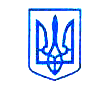 